Good Shepherd Lutheran Church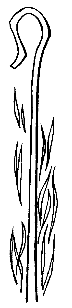 Day of PentecostMay 28, 2023, 9:00 amIntroduction to the day…Pentecost derives its name from the Jewish festival celebrating the harvest and the giving of the law on Mount Sinai fifty days after Passover. Fifty days after Easter, we celebrate the Holy Spirit as God’s presence within and among us. In Acts the Spirit arrives in rushing wind and flame, bringing God’s presence to all people. Paul reminds us that though we each have different capacities, we are unified in the Spirit that equips us with these gifts. Jesus breathes the Holy Spirit on his disciples, empowering them to forgive sin. We celebrate that we too are given the breath of the Holy Spirit and sent out to proclaim God’s redeeming love to all the world.ANNOUNCEMENTSGATHERINGGATHERING SONG	O Living Breath of God	ELW 407THANKSGIVING FOR BAPTISMBlessed be the holy Trinity, ☩ one God,by whose hand we are given new birth,by whose speaking we are given new life.Amen.Joined to Christ in the waters of baptism,we are welcomed, restored, and supportedas citizens of the new creation.Let us give thanks for the gift of baptism.Holy God,holy and merciful,holy and mighty,you are the river of life,you are the everlasting wellspring.In mercy and might you have freed us from deathand raised us with Jesus, the firstborn of the dead.In baptismal waters our old life is washed away, and in them we are born anew.Glory to you for oceans and lakes,for rivers and streams.Honor to you for waters that wash us clean,quench our thirst, and nurture both crops and creatures.Praise to you for the life-giving water of baptism,the outpouring of the Spirit of the new creation.Wash away our sin and all that separates us from you.Empower our witness to your resurrection.Strengthen our resolve in seeking justice for all.Satisfy the world’s need through this living water.Where drought dries the earth, bring refreshment.Where despair prevails, grant hope.Where chaos reigns, bring peace.We ask this through Christ,who with you and the Spirit reigns forever.Amen.PRAYER OF THE DAYO God, on this day you open the hearts of your faithful people by sending into us your Holy Spirit. Direct us by the light of that Spirit, that we may have a right judgment in all things and rejoice at all times in your peace, through Jesus Christ, your Son and our Lord, who lives and reigns with you and the Holy Spirit, one God, now and forever. Amen.CHILDREN’S MESSAGESCRIPTURE READINGSFIRST READING: Acts 2:1-211When the day of Pentecost had come, [the apostles] were all together in one place. 2And suddenly from heaven there came a sound like the rush of a violent wind, and it filled the entire house where they were sitting. 3Divided tongues, as of fire, appeared among them, and a tongue rested on each of them. 4All of them were filled with the Holy Spirit and began to speak in other languages, as the Spirit gave them ability.
 5Now there were devout Jews from every nation under heaven living in Jerusalem. 6And at this sound the crowd gathered and was bewildered, because each one heard them speaking in the native language of each. 7Amazed and astonished, they asked, “Are not all these who are speaking Galileans? 8And how is it that we hear, each of us, in our own native language? 9Parthians, Medes, Elamites, and residents of Mesopotamia, Judea and Cappadocia, Pontus and Asia, 10Phrygia and Pamphylia, Egypt and the parts of Libya belonging to Cyrene, and visitors from Rome, both Jews and proselytes, 11Cretans and Arabs—in our own languages we hear them speaking about God’s deeds of power.” 12All were amazed and perplexed, saying to one another, “What does this mean?” 13But others sneered and said, “They are filled with new wine.”
 14But Peter, standing with the eleven, raised his voice and addressed them, “Men of Judea and all who live in Jerusalem, let this be known to you, and listen to what I say. 15Indeed, these are not drunk, as you suppose, for it is only nine o’clock in the morning. 16No, this is what was spoken through the prophet Joel:
 17‘In the last days it will be, God declares,
 that I will pour out my Spirit upon all flesh,
  and your sons and your daughters shall prophesy,
 and your young men shall see visions,
  and your old men shall dream dreams.
 18Even upon my slaves, both men and women,
  in those days I will pour out my Spirit;
   and they shall prophesy.
 19And I will show portents in the heaven above
  and signs on the earth below,
   blood, and fire, and smoky mist.
 20The sun shall be turned to darkness
  and the moon to blood,
   before the coming of the Lord’s great and glorious day.
 21Then everyone who calls on the name of the Lord shall be saved.’ ”Word of God, word of life. Thanks be to God.PSALM:  Psalm 104:24-34, 35b 24How manifold are your works, O Lord!
  In wisdom you have made them all; the earth is full of your creatures.
 25Yonder is the sea, great and wide, with its swarms too many to number,
  living things both small and great.
 26There go the ships to and fro,
  and Leviathan, which you made for the sport of it.
 27All of them look to you
  to give them their food in due season. 
 28You give it to them; they gather it;
  you open your hand, and they are filled with good things.
 29When you hide your face,  they are terrified;
  when you take away their breath, they die and return to their dust.
 30You send forth your Spirit, and they are created;
  and so you renew the face of the earth.
 31May the glory of the Lord endure forever;
  O Lord, rejoice in all your works. 
 32You look at the earth and it trembles;
  you touch the mountains and they smoke.
 33I will sing to the Lord as long as I live;
  I will praise my God while I have my being.
 34May these words of mine please God.
  I will rejoice in the Lord.
 35bBless the Lord,  O my soul.
  Hallelujah! SECOND READING: 1 Corinthians 12:3b-133bNo one can say “Jesus is Lord” except by the Holy Spirit.
 4Now there are varieties of gifts, but the same Spirit; 5and there are varieties of services, but the same Lord; 6and there are varieties of activities, but it is the same God who activates all of them in everyone. 7To each is given the manifestation of the Spirit for the common good. 8To one is given through the Spirit the utterance of wisdom, and to another the utterance of knowledge according to the same Spirit, 9to another faith by the same Spirit, to another gifts of healing by the one Spirit, 10to another the working of miracles, to another prophecy, to another the discernment of spirits, to another various kinds of tongues, to another the interpretation of tongues. 11All these are activated by one and the same Spirit, who allots to each one individually just as the Spirit chooses.
 12For just as the body is one and has many members, and all the members of the body, though many, are one body, so it is with Christ. 13For in the one Spirit we were all baptized into one body—Jews or Greeks, slaves or free—and we were all made to drink of one Spirit.Word of God, word of life.Thanks be to God. GOSPEL ACCLAMATION 		ELW 174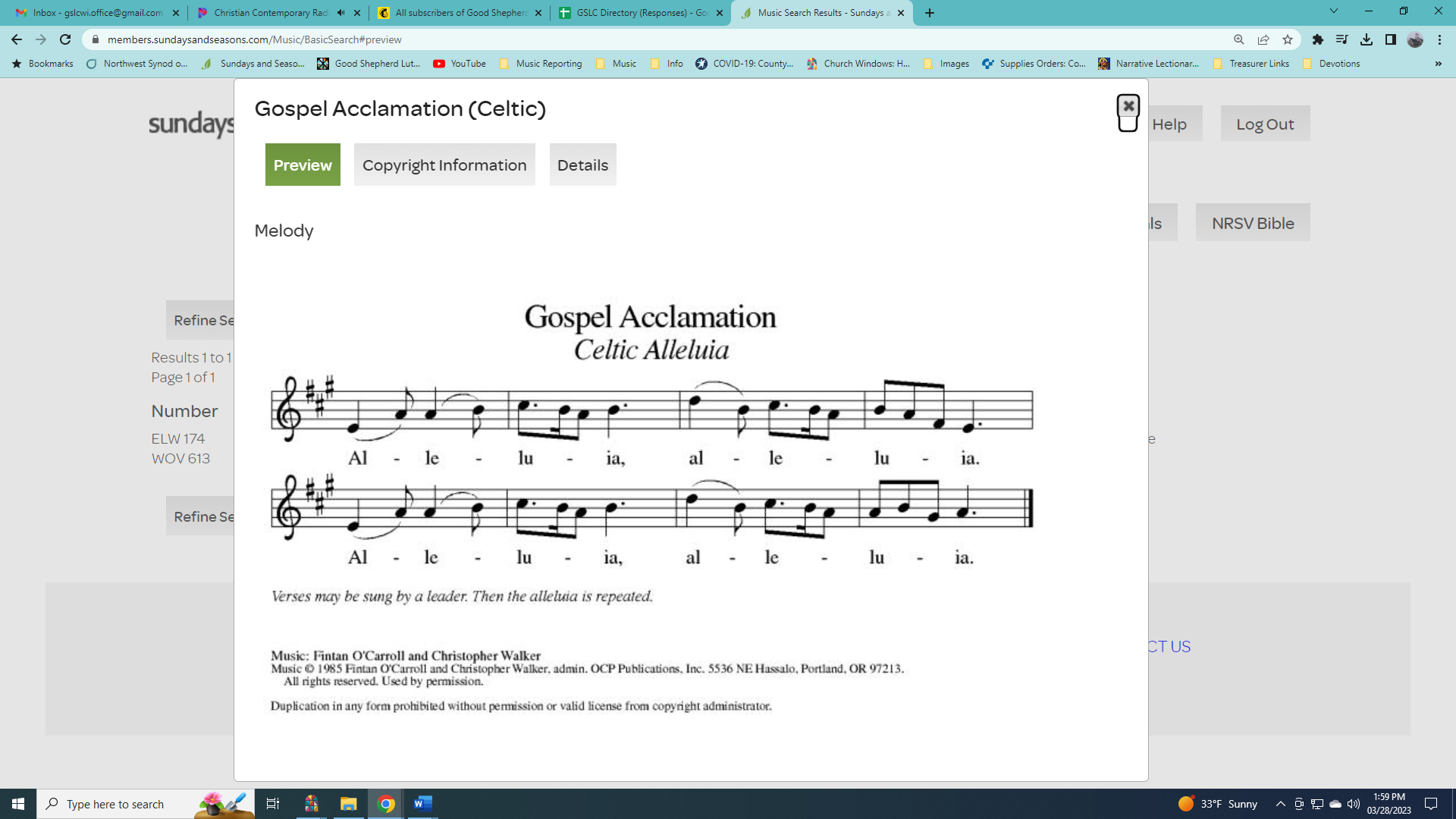 GOSPEL: John 20:19-2319When it was evening on that day, the first day of the week, and the doors of the house where the disciples had met were locked for fear of the Jews, Jesus came and stood among them and said, “Peace be with you.” 20After he said this, he showed them his hands and his side. Then the disciples rejoiced when they saw the Lord. 21Jesus said to them again, “Peace be with you. As the Father has sent me, so I send you.” 22When he had said this, he breathed on them and said to them, “Receive the Holy Spirit. 23If you forgive the sins of any, they are forgiven them; if you retain the sins of any, they are retained.”The gospel of the Lord.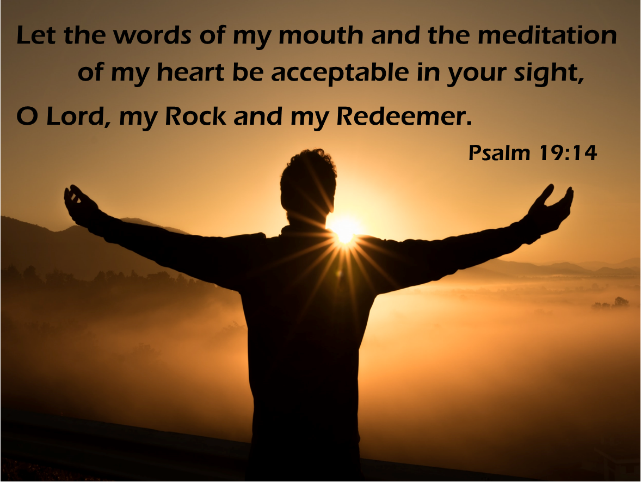 Praise to you, O Christ.SERMONHYMN OF THE DAY	They’ll Know We are ChristiansAPOSTLES’ CREEDI believe in God, the Father almighty,creator of heaven and earth.I believe in Jesus Christ, God's only Son, our Lord,who was conceived by the power of the Holy Spirit,born of the Virgin Mary,suffered under Pontius Pilate,was crucified, died, and was buried;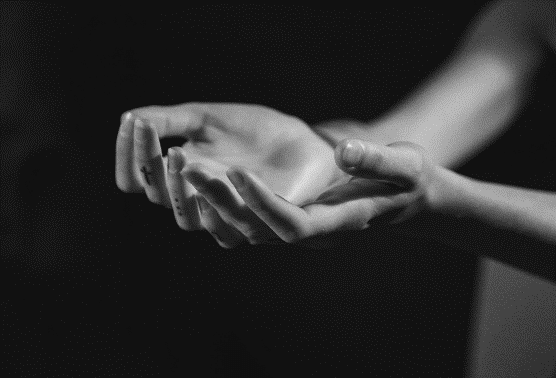 he descended to the dead.On the third day he rose again;he ascended into heaven,he is seated at the right hand of the Father,and he will come to judge the living and the dead.I believe in the Holy Spirit,the holy catholic Church,the communion of saints,the forgiveness of sins,the resurrection of the body,and the life everlasting. AmenPRAYERS OF INTERCESSION…Hear us, O God.Your mercy is great.Rejoicing in the victory of Christ’s resurrection, we lift our prayers and praise to you, almighty and eternal God; through Jesus Christ, our risen Lord.Amen.PEACEThe peace of Christ be with you always.
And also with you.HOLY COMMUNIONOFFERING In addition to our normal offering, a Special Benevolence in April (collected in a special envelope) will go to OFFERING SONG	One Bread, One Body	ELW 496OFFERTORY PRAYERGenerous God,in this meal you offer your very self.We give thanks for these gifts of the earth.In the breaking of this breadreveal to us the Risen One.In the pouring of this winepour us out in service to the world;through Christ our Lord.Amen.GREAT THANKSGIVINGThe Lord be with you.And also with you.Lift up your hearts.We lift them to the Lord.Let us give our thanks to the Lord our God.It is right to give our thanks and praise.HOLY, HOLY, HOLY (Sung)		THANKSGIVING AT THE TABLEBlessed are you, O God of the universe.Your mercy is everlastingand your faithfulness endures from age to age.Praise to you for creating the heavens and the earth.Praise to you for saving the earth from the waters of the flood.Praise to you for bringing the Israelites safely through the sea.Praise to you for leading your people through the wildernessto the land of milk and honey.Praise to you for the words and deeds of Jesus, your anointed one.Praise to you for the death and resurrection of Christ.Praise to you for your Spirit poured out on all nations.In the night in which he was betrayed,our Lord Jesus took bread, and gave thanks;broke it, and gave it to his disciples, saying:Take and eat; this is my body, given for you.Do this for the remembrance of me.Again, after supper, he took the cup, gave thanks,and gave it for all to drink, saying:This cup is the new covenant in my blood,shed for you and for all people for the forgiveness of sin.Do this for the remembrance of me.With this bread and cupwe remember our Lord’s passover from death to lifeas we proclaim the mystery of faith:Christ has died.Christ is risen.Christ will come again.O God of resurrection and new life:Pour out your Holy Spirit on usand on these gifts of bread and wine.Bless this feast.Grace our table with your presence.Come, Holy Spirit.Reveal yourself to us in the breaking of the bread.Raise us up as the body of Christ for the world.Breathe new life into us.Send us forth,burning with justice, peace, and love.Come, Holy Spirit.With your holy ones of all times and places,with the earth and all its creatures,with sun and moon and stars,we praise you, O God,blessed and holy Trinity,now and forever.Amen.THE LORD’S PRAYEROur Father, who art in heaven,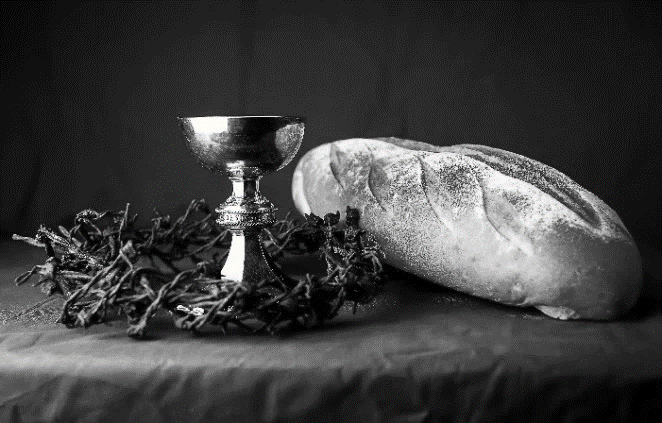 hallowed be thy name,thy kingdom come,thy will be done,on earth as it is in heaven.Give us this day our daily bread;and forgive us our trespasses,as we forgive thosewho trespass against us;and lead us not into temptation,but deliver us from evil.For thine is the kingdom,and the power, and the glory,forever and ever. Amen.INVITATION TO COMMUNION - Certified gluten-free crackers are in the bowl on the communion plate.Come and know Christ,broken and poured out for you.HOLY COMMUNIONPRAYER AFTER COMMUNIONGracious God,in you we live and move and have our being.With your word and this meal of grace,you have nourished our life together.Strengthen us to show your loveand serve the world in Jesus’ name.Amen.SENDINGBLESSINGThe God of all,who raised ☩ Jesus from the dead,bless you by the power of the Holy Spiritto live in the new creation.Amen.SONG	God of Tempest, God of Whirlwind	ELW 400DISMISSAL Go in peace. Serve the Risen One.Thanks be to God.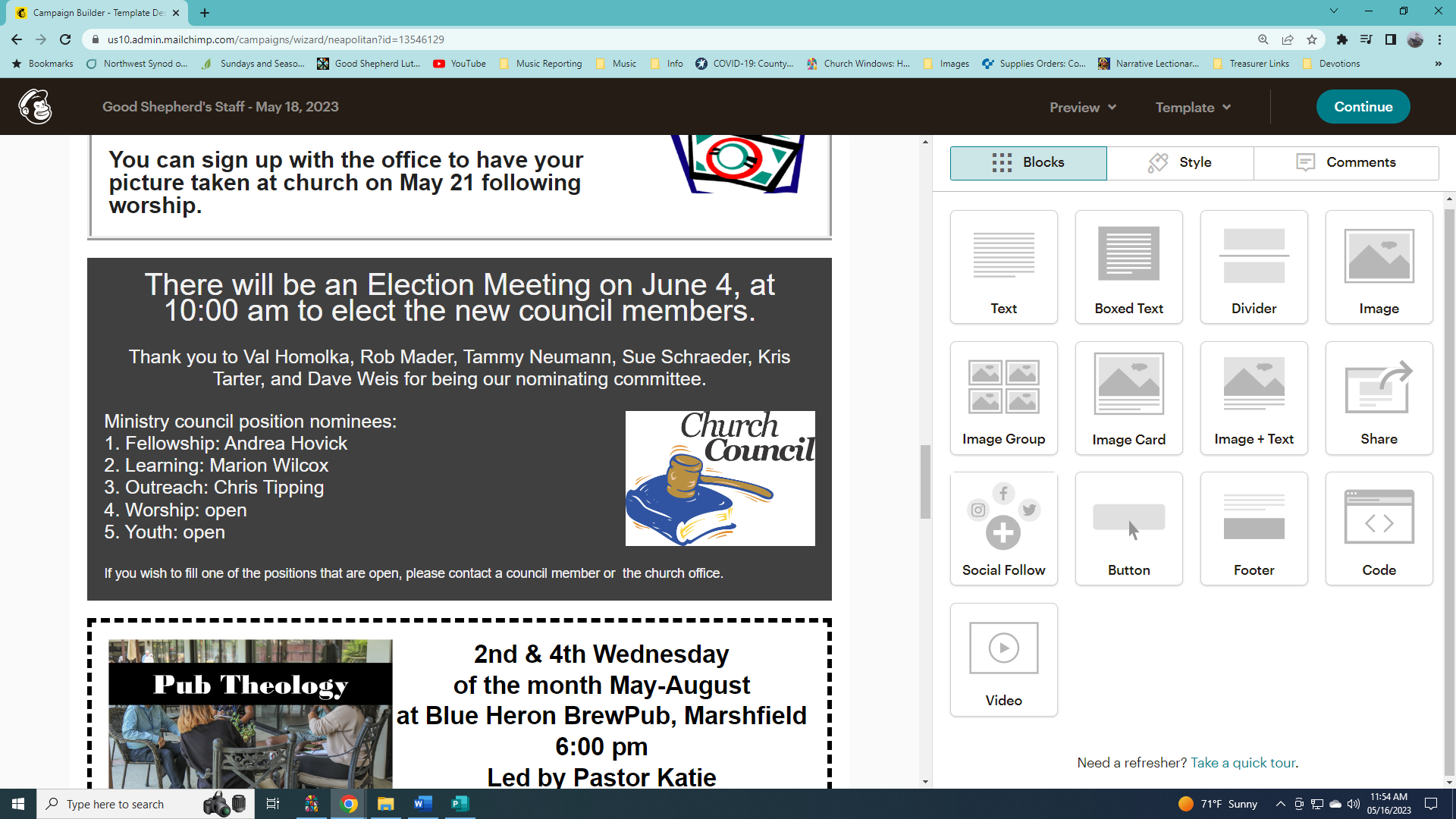 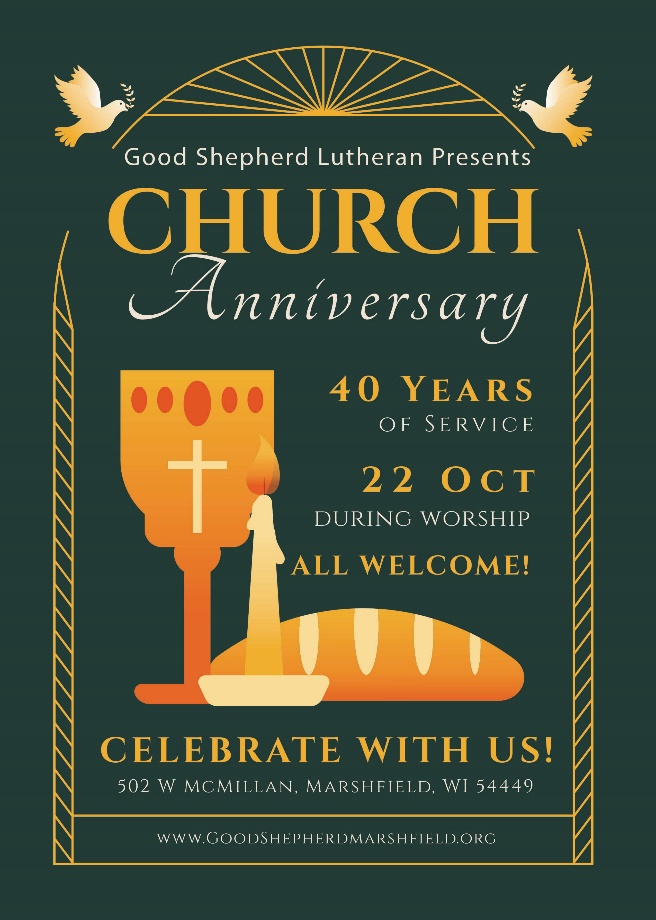 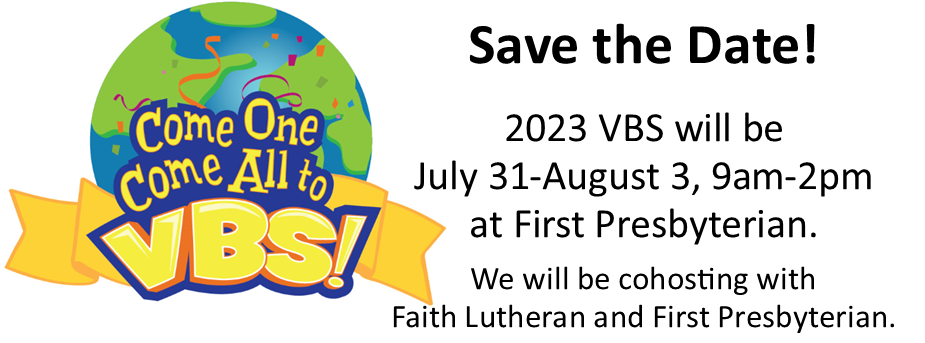 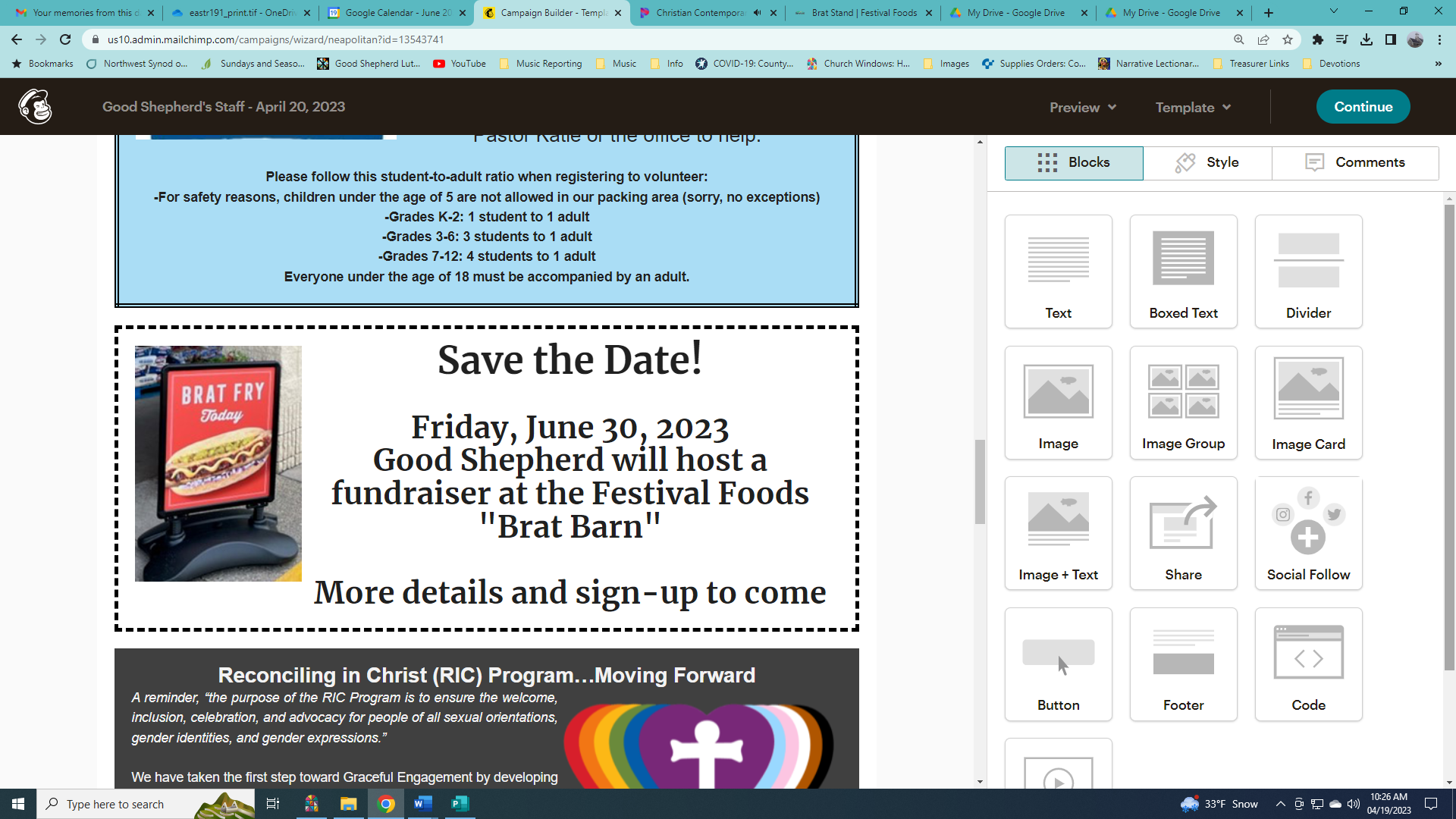 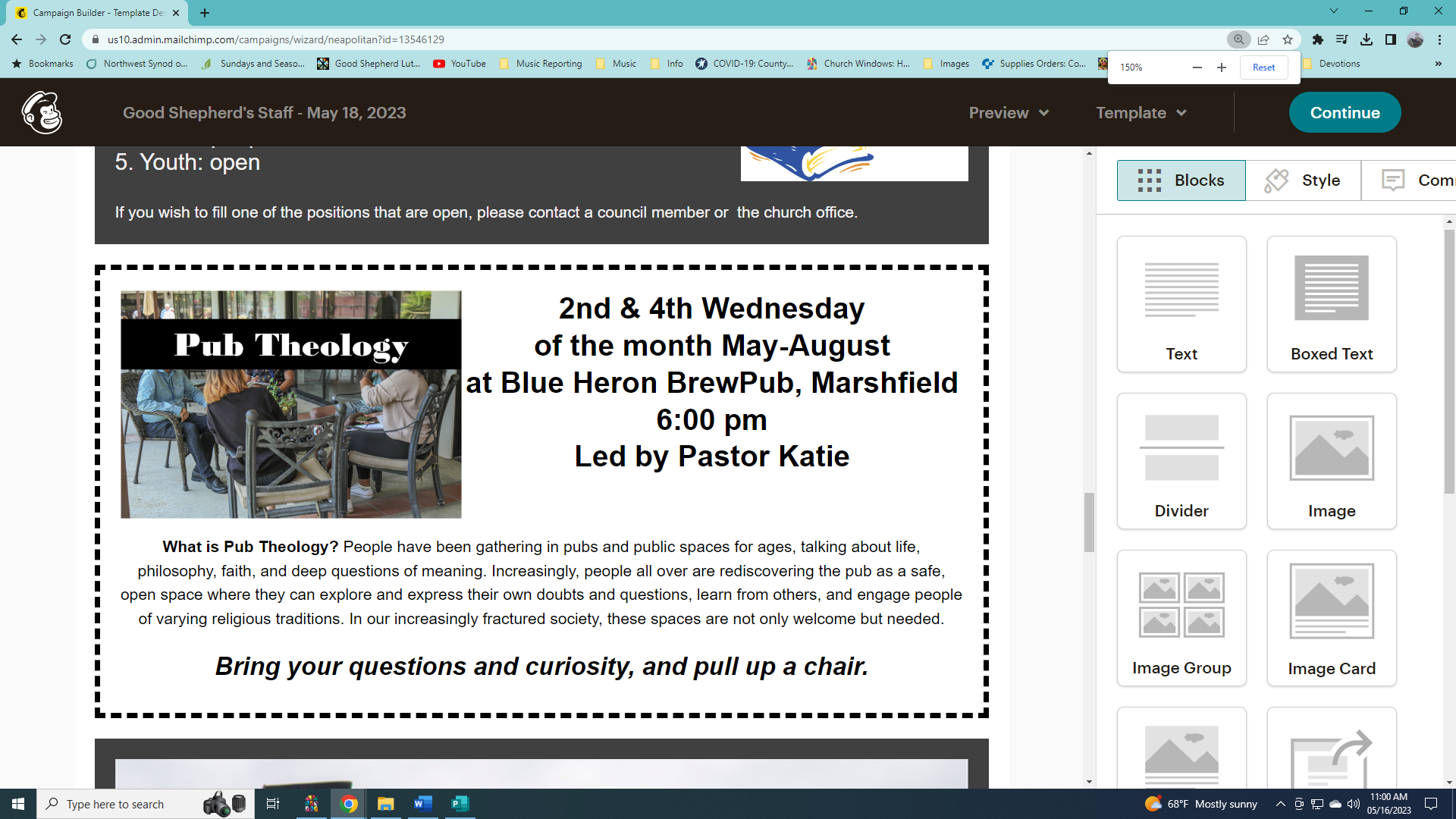 Pastor: Rev. Katie AndersonMusic Director: Rev. Lois SwansonPastor’s Cell: (715) 245-1943Office Phone: (715) 387-2731Pastor Email: gslcwi.pastor@gmail.comOffice Email: gslcwi.office@gmail.comWebsite: GoodShepherdMarshfield.orgwww.facebook.com/gslcwiWe are one in the Spirit, we are one in the Lord,
We are one in the Spirit, we are one in the Lord,
And we pray that all unity may one day be restored. RefrainRefrainAnd they'll know we are Christians by our love, by our love.Yes, they'll know we are Christians by our love.We will walk with each other we will walk hand in hand,
We will walk with each other we will walk hand in hand,
And together we'll spread the news that God is in our land. Refrain We will work with each other we will work side be side,
We will work with each other we will work side by side,
And we'll guard each man’s dignity and save each man’s pride. RefrainAll praise to the Father from whom all things come;
And all praise to Christ Jesus, His only Son;
And all praise to the Spirit who makes us one. RefrainScholtes, Peter Lorenz Corporation © 1966 F.E.L. Publications (a div. of the Lorenz Corporation) Used by permission. CCLI LICENSE #669990Scholtes, Peter Lorenz Corporation © 1966 F.E.L. Publications (a div. of the Lorenz Corporation) Used by permission. CCLI LICENSE #669990Holy, holy, holy Lord, God of pow’r God of might, heaven and earth are full of your glory.Hosanna, hosanna, hosanna in the highest.Blessed is he who comes in the name of the Lord. Hosanna in the highest.Words: Hans Peterson,  2008 Dakota Road Music, Used by permission. CCLI License # 669990Upcoming Worship AssistantsUpcoming Worship AssistantsUpcoming Worship AssistantsUpcoming Worship AssistantsUpcoming Worship AssistantsUpcoming Worship AssistantsUsherLectorCommunionOffering CountersOffering CountersMay 21Dave & Sue Schraeder Nancy TibbettAndrea HovickNancy LeonardBreanna ButlerMay 28Dennis & Linda SchutteeChristine TippingDave & Shelly SchneiderRobin BeemanDavid SchneiderJune 4Gene & Linda SchrieberJulie WillDan & Pam MundtHeidi BinderKami WeisJune 11Dave & Shelly Schneider Shelly SchneiderBob & Laurel PetersonPam MundtMay HillComing up at GSLCComing up at GSLCComing up at GSLCSunday, May 289:00 amWorship ServiceDay of PentecostJohn 20:19-23; The Spirit poured out.Monday, May 29Church Office Closed for Memorial DayTuesday, May 307:00 pmAA MeetingThursday, June 111:00 amPurple AngelsSunday, June 49:00 amOutdoor Worship Service1st Sunday of PentecostMatthew 28:16-20; Living in the community of the Trinity10:00 amGSLC Council Election Meeting